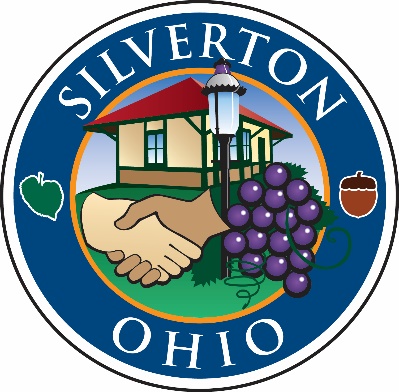 RECORD OF PROCEEDINGSMinutes of the Silverton Village Council MeetingHeld Thursday, February 18, 2016The Council of the Village of Silverton convened in regular session in Council Chambers at 6860 Plainfield Road at 7:00 pm on Thursday, February 18, 2016. Mayor Smith called the meeting to order.OPENING REMARKS:Mayor Smith led a moment of prayer followed by the Pledge of Allegiance. ROLL CALL:Elected Officials:John Smith, Mayor			PresentShirley Hackett-Austin, Council	PresentMark Quarry, Council			PresentFrank Sylvester, Council		PresentIdella Thompson, Council		PresentDottie Williams, Council		PresentFranklin Wilson, Council		PresentAlso present:Tom Carroll, Village Manager Meredith George, Village ClerkPat Wirthlin, Finance DirectorMark Vanderlaan, Dinsmore & ShohlLt. Tom Butler, HCSOMAYOR’S COMMENTS AND GUESTS:Mr. Quarry presented the January 2016 Silverton Paideia Student of the Month, Miss Alizah Ballew. Mayor Smith presented Miss Ballew with a proclamation. Congratulations Alizah! Mrs. Hackett-Austin presented the February 2016 Silverton Paideia Student of the Month, Mr. Isiah Lyles. Mayor Smith presented Mr. Lyles with a proclamation. Congratulations Isiah! Ms. Fuqua gave the Silverton Paideia Academy Principal’s Report. There are a lot of good things happening at Silverton! The Leader in Me program continues, and there will be a presentation and brunch for civic leaders on March 1, 2016 at 8:00 a.m. The PTA recently held a dance for grades 4 through 6. The school is in need of basketball coaches for their 3rd & 4th grade team, and the 5th & 6th grade team. Ms. Fuqua asked Council to consider installing a left turn signal at the Stewart Road/Montgomery Road intersection to alleviate traffic problems during heavy school traffic times. Mr. Carroll noted an intersection improvement project is slated for 2017. APPROVAL OF MINUTES FROM PRIOR MEETINGS:Mayor Smith presented the minutes from the December 3, 2015 Workshop, the December 10, 2015 Council Meeting, the January 7, 2016 Workshop and the February 4, 2016 Workshop. Mr. Quarry moved to approve the minutes and the motion was seconded by Mrs. Williams. Motion carried by a unanimous voice vote.  PUBLIC COMMENT:
Ms. Dee Stemen – 4151 South AvenueMs. Stemen voiced concerns about recent criminal activity at St. Theresa Village. Lt. Butler stated the detective handling the case has a good lead on a suspect and management is considering installing security cameras. Detective Burke and Sgt. Schmitt are meeting with the residents tomorrow to discuss the situation. OLD BUSINESS AND GENERAL COMMENTS:
None. NEW BUSINESS AND COMMITTEE REPORTS:Village Manager’s Report Mr. Carroll reported the ground breaking for the Veteran’s Plaza was a success. The village was thankful that Mr. Lindner was able to attend since his generosity is helping fund the project. Mr. Carroll briefed Council on the legislation that is on tonight’s agenda for a first reading. If passed, the legislation will provide for a property owner to appeal to the Village Manager, rather than the Building Commissioner. Since the building commissioner role is a contracted service, and the building commissioner does not inspect property maintenance issues, this will streamline the process and allow for a better appeal process.  Mrs. Thompson asked why roof permits were not required. Mr. Carroll explained that the Ohio building code does not regulate roofs. Mr. Carroll stated he is preparing a memo for next month that lays out the process and details for the sidewalk program. Mrs. Thompson noted that the condition of the street should be taken into consideration before the sidewalks are required to be replaced. Mr. Carroll agreed. Permits will be required for all sidewalk installations, and generally the contractor will apply for the permit. Driveway aprons are not part of this program. Mr. Carroll noted that the Public Works department is in the process of covering the Linden Leaf logo with the new village seal on all the street signs. This is the most economical way to bring uniformity to all the street signs. Any new street signs that need to be ordered will have the new seal already on them. Committee Reports/Open DiscussionCommittee Reports   Mr. Sylvester had no report.   Mrs. Williams gave the Fire Board report. Topics of discussion from the last meeting included: wage increases, replacing vehicles, 2015 financial report, and an ad-hoc committee was formed to review the by-laws. A discussion regarding the election of officers for the board was tabled.   Mr. Quarry had no report.    Mrs. Thompson had no report.   Mr. Wilson gave the Urban Forestry report.  Topics of discussion from the last meeting included: 10-year anniversary of the Silverton UFB, a discussion about the trees that will be planted at the new Veteran’s Plaza, the annual UFB budget, removing ash trees, the UFB mission statement, the 5-year plan, and goals for 2016.   Mrs. Hackett-Austin gave the Silverton Community Improvement Corporation report. The newly appointed board consists of: Shirley Hackett-Austin, Mark Quarry, Tom Carroll, Don Kincaid, Tim Clark, John Heinz and LaDawn Spivery. An election of officers was held: – Mark Quarry-President, Tim Clark-Vice President, Meredith George-Secretary, Pat Wirthlin-Treasurer, Tom Carroll-Executive Director. Topics of discussion from the meeting were: types of funding available, the articles of incorporations and a conflict of interest policy. Mrs. Thompson asked if there all the spots were filled. Mr. Quarry reported there can be anywhere from 5 to 21 members, but would prefer to keep it at a smaller number. Open DiscussionMr. Quarry noted Mr. Carroll’s performance evaluation is complete and motioned to approve the following, as part of Mr. Carroll’s compensation: a one-time $2,000 deposit into Mr. Carroll’s HSA account, a $3,000 bonus, and permission to attend Harvard University’s JFK School of Government, with travel expenses covered by the Village, if Mr. Carroll is accepted and is awarded an ICMA scholarship. Mrs. Hackett-Austin requested that Mayor Smith provide all the members of Council with a copy of his performance evaluation of Mr. Carroll. Mayor Smith agreed. Mrs. Thompson seconded the motion. Motion carried by a unanimous voice vote. INTRODUCTION AND READING OF NEW AND/OR PENDING LEGISLATION:Mrs. George gave the first reading of Ordinance 16-3494 An Ordinance Amending Section 91.33(A)(6) of the Municipal Code of Ordinances. ADJOURNMENT:Mr. Quarry motioned for adjournment and was seconded by Mrs. Thompson. Motion carried by a unanimous voice vote.The meeting was adjourned at 8:17 p.m.Respectfully submitted,_____________________________        Meredith L. GeorgeClerk of Council_____________________________John A. SmithMayor